            РЕШЕНИЕ	               КАРАР            06.09.2018 	г. Елабуга	                          № 291О проекте решения Совета Елабужского муниципального района Республики Татарстан «О  внесении изменений и дополнений  в Устав муниципального образования   Елабужский муниципальный район Республики Татарстан»В соответствии с требованиями Федерального закона от 6 октября 2003 года №131-ФЗ «Об общих принципах организации местного самоуправления в Российской Федерации», Уставом муниципального образования Елабужский муниципальный район, Совет Елабужского муниципального района Республики Татарстан   РЕШИЛ:1. Принять в первом чтении проект решения Совета Елабужского муниципального района Республики Татарстан «О  внесении изменений и дополнений  в Устав муниципального образования Елабужский муниципальный район Республики Татарстан». 2. Настоящий проект решения вынести на публичные слушания. 3. Опубликовать в средствах массовой информации:- проект решения Совета Елабужского муниципального района Республики Татарстан «О  внесении изменений и дополнений  в Устав муниципального образования   Елабужский муниципальный район Республики Татарстан» (приложение №1);- порядок учета предложений граждан по проекту решения Совета Елабужского муниципального района Республики Татарстан «О  внесении изменений и дополнений  в Устав муниципального образования   Елабужский муниципальный район Республики Татарстан» и участия граждан в его обсуждении (приложение № 2);- порядок проведения публичных слушаний по проекту решения Совета Елабужского муниципального района Республики Татарстан «О  внесении изменений и дополнений  в Устав муниципального образования   Елабужский муниципальный район Республики Татарстан» (приложение №3).4. Назначить проведение публичных слушаний по проекту решения Совета Елабужского муниципального района Республики Татарстан «О  внесении изменений и дополнений  в Устав муниципального образования   Елабужский муниципальный район Республики Татарстан» на 11 октября  2018 года в 14.00 часов в большом зале здания Совета  по адресу: Республика Татарстан, город Елабуга, проспект Нефтяников, д. 30. Заключение по результатам публичных слушаний опубликовать в средствах массовой информации и разместить  на официальном сайте муниципального образования.  5. Постоянной комиссии по вопросам муниципального устройства, правопорядку и депутатской этике совместно с Правовой палатой Елабужского муниципального района Республики Татарстан доработать проект решения с учетом предложений, высказанных на публичных слушаниях и поступивших по проекту изменений и дополнений в Устав муниципального образования Елабужский муниципальный район Республики Татарстан, и вынести на рассмотрение заседания Совета Елабужского муниципального района Республики Татарстан для последующего утверждения.6. Контроль за исполнением настоящего решения возложить на постоянную комиссию по вопросам по вопросам муниципального устройства, правопорядку и депутатской этике.Председатель                                                                                    Г.Е. ЕмельяновПриложение №1 к решению Совета Елабужского муниципального района от «06» сентября 2018г  № 291Изменения и дополнения в Устав муниципального образования  Елабужский муниципальный район  Республики Татарстан1. В статью 6 Устава внести следующие изменения:1.1. Пункт 16 части 1 статьи 6 Устава изложить в следующей редакции:«16) утверждение схем территориального планирования района, утверждение подготовленной на основе схемы территориального планирования района документации по планировке территории, ведение информационной системы обеспечения градостроительной деятельности, осуществляемой на территории района, резервирование и изъятие земельных участков в границах района для муниципальных нужд, направление уведомления о соответствии указанных в уведомлении о планируемом строительстве параметров объекта индивидуального жилищного строительства или садового дома установленным параметрам и допустимости размещения объекта индивидуального жилищного строительства или садового дома на земельном участке, уведомления о несоответствии указанных в уведомлении о планируемом строительстве параметров объекта индивидуального жилищного строительства или садового дома установленным параметрам и (или) недопустимости размещения объекта индивидуального жилищного строительства или садового дома на земельном участке, уведомления о соответствии или несоответствии построенных или реконструированных объекта индивидуального жилищного строительства или садового дома требованиям законодательства о градостроительной деятельности при строительстве или реконструкции объектов индивидуального жилищного строительства или садовых домов на земельных участках, расположенных на соответствующих межселенных территориях, принятие в соответствии с гражданским законодательством Российской Федерации решения о сносе самовольной постройки, расположенной на межселенной территории, решения о сносе самовольной постройки, расположенной на межселенной территории, или ее приведении в соответствие с установленными требованиями, решения об изъятии земельного участка, не используемого по целевому назначению или используемого с нарушением законодательства Российской Федерации и расположенного на межселенной территории, осуществление сноса самовольной постройки, расположенной на межселенной территории, или ее приведения в соответствие с установленными требованиями в случаях, предусмотренных Градостроительным кодексом Российской Федерации;1.2. Пункт 29 части 1 статьи 6 Устава дополнить словом «(волонтерству)»;2. В статью 7 Устава внести следующие изменения:2.1. Пункт 11 части 1 статьи 7 Устава изложить в следующей редакции:«11) создание условий для организации проведения независимой оценки качества условий оказания услуг организациями в порядке и на условиях, которые установлены федеральными законами, а также применение результатов независимой оценки качества условий оказания услуг организациями при оценке деятельности руководителей подведомственных организаций и осуществление контроля за принятием мер по устранению недостатков, выявленных по результатам независимой оценки качества условий оказания услуг организациями, в соответствии с федеральными законами»;2.2. Часть 1 статьи 7 Устава дополнить пунктом 14 в следующей редакции:«14) осуществление мероприятий по защите прав потребителей, предусмотренных Законом Российской Федерации от 7 февраля 1992 года №2300-1 «О защите прав потребителей»;3. Пункт 4 части 1 статьи 13 Устава дополнить словами «, общественные обсуждения»;4. В статью 17 Устава внести следующие изменения:4.1. Наименование статьи 17 Устава  изложить в следующей редакции:«17. Публичные слушания, общественные обсуждения» 4.2. Часть 3 статьи 17 Устава дополнить пунктом 2.1.) в следующей редакции:«2.1) проект стратегии социально-экономического развития муниципального образования»;4.3. Пункт 3) части 3 статьи 17 Устава исключить;4.4.  Часть 10 статьи 17 Устава изложить в следующей редакции:«10. Порядок организации, особенности и сроки  проведения публичных слушаний, общественных обсуждений по проектам и вопросам, необходимость проведения которых установлена законодательством, определяется муниципальным нормативным правовым актом, утверждаемым Советом района».5. В статью 32 Устава внести следующие изменения:5.1. Пункт 5 части 1 статьи 32 Устава изложить в следующей редакции:«5) утверждение стратегии социально-экономического развития района»;5.2. Пункт 41 части 1 статьи 32 Устава изложить в следующей редакции:41) назначение публичных слушаний, общественных обсуждений в случае, если с инициативой их проведения выступает население или Совет района, а также определение порядка организации и проведения публичных слушаний, общественных обсуждений;5.3. Пункт 75 части 1 статьи 32 Устава изложить в следующей редакции:«75) утверждение правил благоустройства территории муниципального образования»6. В статью 29 Устава внести следующие изменения:6.1. Дополнить часть 1 статьи 29 Устава абзацем в следующей редакции:«Полномочия депутата Совета района начинаются со дня вступления в должность главы поселения, входящего в состав муниципального района, или со дня избрания депутата представительного органа данного поселения депутатом представительного органа муниципального района, в состав которого входит данное поселение, и прекращаются соответственно со дня вступления в должность вновь избранного главы поселения или со дня вступления в силу решения об очередном избрании в состав представительного органа муниципального района депутата от данного поселения».6.2. Пункт 1 части 7 статьи 29 Устава изложить в следующей редакции:«1) заниматься предпринимательской деятельностью лично или через доверенных лиц, участвовать в управлении коммерческой организацией или в управлении некоммерческой организацией (за исключением участия в управлении совета муниципальных образований субъекта Российской Федерации, иных объединений муниципальных образований, политической партией, участия в съезде (конференции) или общем собрании иной общественной организации, жилищного, жилищно-строительного, гаражного кооперативов, садоводческого, огороднического, дачного потребительских кооперативов, товарищества собственников недвижимости), кроме участия на безвозмездной основе в деятельности коллегиального органа организации на основании акта Президента Российской Федерации или Правительства Российской Федерации; представления на безвозмездной основе интересов муниципального образования в органах управления и ревизионной комиссии организации, учредителем (акционером, участником) которой является муниципальное образование, в соответствии с муниципальными правовыми актами, определяющими порядок осуществления от имени муниципального образования полномочий учредителя организации или управления находящимися в муниципальной собственности акциями (долями участия в уставном капитале); иных случаев, предусмотренных федеральными законами»;6. В статью 78 Устава внести следующие изменения:6.1. Наименование статьи 78 Устава изложить в следующей редакции:«Статья 78. Порядок опубликования (обнародования) и вступления в силу муниципальных правовых актов,  соглашений, заключаемых между органами местного самоуправления»6.2. Часть 3 статьи 78 Устава дополнить абзацами в следующей редакции:«Официальным опубликованием муниципального правового акта или соглашения, заключенного между органами местного самоуправления, считается первая публикация его полного текста в периодическом печатном издании, распространяемом в районе.Для официального опубликования (обнародования) муниципальных правовых актов и соглашений органы местного самоуправления вправе также использовать сетевое издание. В случае опубликования (размещения) полного текста муниципального правового акта в официальном сетевом издании объемные графические и табличные приложения к нему в печатном издании могут не приводиться».7. Статью 88 Устава изложить в следующей редакции:«1. Под средствами самообложения граждан понимаются разовые платежи граждан, осуществляемые для решения конкретных вопросов местного значения. Размер платежей в порядке самообложения граждан устанавливается в абсолютной величине равным для всех жителей муниципального образования (населенного пункта, входящего в состав поселения, внутригородского района, внутригородской территории города федерального значения, городского округа либо расположенного на межселенной территории в границах муниципального района), за исключением отдельных категорий граждан, численность которых не может превышать 30 процентов от общего числа жителей муниципального образования (населенного пункта, входящего в состав поселения, внутригородского района, внутригородской территории города федерального значения, городского округа либо расположенного на межселенной территории в границах муниципального района) и для которых размер платежей может быть уменьшен.2. Вопросы введения и использования указанных в части 1 настоящей статьи разовых платежей граждан решаются на местном референдуме, а в случаях, предусмотренных пунктами 4 и 4.1 части 1 статьи 25.1 Федерального закона от 6 октября 2003 года №131-ФЗ «Об общих принципах организации местного самоуправления в Российской Федерации», на сходе граждан».8. В часть 8 статьи 91 Устава внести следующие изменения:8.1. Абзацы третий, седьмой и восьмой  части 8 статьи 91 Устава исключить.Приложение № 2 к решениюСовета Елабужского муниципального районаот «06» сентября 2018 г  № 291Порядок учета предложений граждан к проекту решения Совета Елабужского муниципального района Республики Татарстан «О  внесении изменений и дополнений  в Устав муниципального образования   Елабужский муниципальный район Республики Татарстан» и участия граждан в его обсуждении1. Предложения к проекту решения Совета Елабужского муниципального района Республики Татарстан «О  внесении изменений и дополнений  в Устав муниципального образования   Елабужский муниципальный район Республики Татарстан» вносятся в Совет Елабужского муниципального района Республики Татарстан по адресу: Республика Татарстан, город Елабуга, проспект Нефтяников дом 30 или посредством факсимильной связи 3-82-52 в письменной форме в виде таблицы поправок, согласно прилагаемому образцу:2. Предложения к проекту решения Совета Елабужского муниципального района Республики Татарстан «О  внесении изменений и дополнений  в Устав муниципального образования   Елабужский муниципальный район Республики Татарстан» вносятся в Совет Елабужского муниципального района Республики Татарстан  по адресу: 423600, Республика Татарстан, город Елабуга, проспект Нефтяников, дом 30 в письменной форме с указанием фамилии, имени, отчества, года рождения автора.Предложения принимаются в рабочие дни с 8.00 до 17.00 часов до 09 октября  2018 года со дня официального  опубликования проекта решения Совета Елабужского муниципального района Республики Татарстан.3. Заявки на участие в публичных слушаниях с правом выступления подаются по адресу: 423600, Республика Татарстан, город Елабуга, проспект Нефтяников, дом 30 лично или по почте (с пометкой на конверте «Обсуждение Устава» или «Публичные слушания»), а также по факсу 3-82-52.       4. Предложения граждан регистрируются сотрудниками аппарата Совета Елабужского муниципального района Республики Татарстан  и передаются для рассмотрения соответственно в комиссию по проведению публичных слушаний.                                                                                  Приложение № 3 к решению Совета Елабужского муниципального района от «06» сентября 2018 г  № 291Порядок проведения публичных слушаний  по проекту решения Совета Елабужского муниципального района Республики Татарстан «О  внесении изменений и дополнений  в Устав муниципального образования   Елабужский муниципальный район Республики Татарстан»1. Публичные слушания по проекту решения Совета Елабужского муниципального района Республики Татарстан «О  внесении изменений и дополнений  в Устав муниципального образования Елабужский муниципальный район Республики Татарстан» (далее - публичные слушания) проводятся в соответствии со статьей 28 Федерального закона от 6 октября 2003 года №131-ФЗ «Об общих принципах организации местного самоуправления в Российской Федерации», Положением о порядке организации и проведения публичных слушаний в муниципальном образовании Елабужский муниципальный район, утвержденным решением Совета Елабужского муниципального района Республики Татарстан  за №232 от 23.06.2009 года и опубликованным в газете «Новая Кама» №129 от 19.08.2009 года.2.  Участниками публичных слушаний с правом выступления для аргументации своих предложений являются лица, которые подали письменные заявки не позднее, чем за два рабочих дня до даты проведения публичных слушаний. При этом датой поступления является день поступления предложений в орган, осуществляющий прием таких предложений.3. Участниками публичных слушаний без права выступления на публичных слушаниях могут быть все заинтересованные жители Района.4. Регистрация участников начинается за один час до начала публичных слушаний.5. Председательствующим на публичных слушаниях является Глава Района, заместитель Главы Района, заместитель председателя Совета Района, председатели постоянных комиссий Совета Района, Руководитель Исполнительного комитета Района, иные лица, уполномоченные Главой Района.6. Публичные слушания открываются вступительным словом председательствующего, который информирует присутствующих о существе обсуждаемого вопроса, порядке проведения слушаний.7. Для оформления протокола, учета поступивших предложений, рекомендаций по предложению председательствующего избирается секретарь (секретариат)  публичных слушаний.8. Последовательность и время выступлений определяются регламентом проведения публичных слушаний с учетом содержания рассматриваемого вопроса, количества поступивших письменных заявок на участие в публичных слушаниях и иных вопросов.9. Участники публичных слушаний вправе задавать вопросы выступающим участникам после окончания выступления с разрешения председательствующего.10.  Соблюдение порядка при проведении публичных слушаний является обязательным условием для участия в публичных слушаниях. Участники публичных слушаний не вправе вмешиваться в ход публичных слушаний, прерывать их и мешать их проведению. 11.  Председательствующий ведет публичные слушания и следит за порядком обсуждения вопросов повестки дня публичных слушаний, при необходимости вправе принять меры по удалению нарушителей порядка обсуждения вопросов из зала заседаний.12. Во время проведения публичных слушаний ведется протокол. Все замечания и предложения участников публичных слушаний подаются секретарю (в секретариат) в письменной форме и прилагаются к протоколу публичных слушаний.13. Протокол публичных слушаний подписывается председательствующим и хранится в Совете Района.14. Обязательным итоговым документом является заключение по результатам публичных слушаний, которое подлежит официальному опубликованию и размещению на официальном сайте муниципального образования не позднее чем через семь дней после проведения публичных слушаний.15. Организационное и материально-техническое обеспечение проведения публичных слушаний осуществляется  Советом Елабужского муниципального района.СОВЕТ ЕЛАБУЖСКОГО МУНИЦИПАЛЬНОГОРАЙОНАРЕСПУБЛИКИ ТАТАРСТАН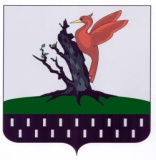 ТАТАРСТАН РЕСПУБЛИКАСЫАЛАБУГА  МУНИЦИПАЛЬРАЙОН   СОВЕТЫN  
п/пИнициатор  
внесения   
предложенийДата    
внесенияАбзац,
пункт,
часть,
статьяТекст  
проектаТекстпредложенияТекст проекта
с учетом     
внесенного   
предложенияПримечание12345678